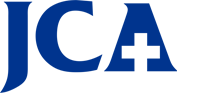 Jackson Community Ambulance517-841-4803